Sunday 27 November 	                                                                            Divine Office Week 1OUR LADY OF LOURDES AND SAINT CECILIAParish Administrator: Mgr Francis JamiesonLandline: 01258 452051 Mobile: 07826 732493Hospital RC Chaplains:Dorchester:  Fr Barry Hallett 01305 255198; Poole: Deacon Declan McConville 01202 442167 Newsletter:  newsletterblandfordcatholics@yahoo.co.ukWebsite:  blandfordcatholics.orgPlymouth Diocesan Trust Registered Charity No. 213227Please keep in your prayers:   Christopher; Noreen Breadmore; Christina and John Morley; Leeah, Marjorie’s daughter;   Leander;  Sandra, Teresa and Tom’s niece;  Father Tom, and all at the Care Home where he is chaplain; and all families of those suffering at this time.MASS INFORMATION CORRECT AT TIME OF PUBLISHING BUT MAY BE SUBJECT TO CHANGE AT SHORT NOTICEFIRST WEEK OF ADVENT YEAR A2Saturday November 26    NO LATIN MASS FIRST SUNDAY OF ADVENT     5.30pm    Vigil Mass of SundaySunday November 27  9.00am   HOLY MASS   Monday  November 28  9.10am Morning Prayers  NO MASSTuesday  November 29  St Cuthbert Mayne (Mem)9.10am Morning Prayers NO MASS Wednesday  November 30   St Andrew, Apostle, Patron of Scotland (FEAST)9.10am Morning Prayers   NO MASSThursday December 1  9.10am Morning Prayers  9.30am HOLY MASSFriday December 2    St Osmund of  Salisbury  (Mem)9.10am Morning Prayers   9.30am HOLY MASSfollowed by BenedictionSaturday December 3   St Francis Xavier (Mem) MIGRANTS' DAY9.30am LATIN MASS SECOND SUNDAY OF ADVENT     5.30pm    Vigil Mass of SundaySunday December 4  9.00am   HOLY MASS   Fr. Francis will be making an annual retreat from Wednesday November 23rd. until Thursday, December 1st.  On Saturday and Sunday, 26-27 November Fr. Tony Pennicott has kindly promised to be here for Masses on those days.WEEKLY OFFERINGS £252.00.  Thanks to all who contributed.  Ruth  PILGRIMAGE TO LOURDES AND OTHER SHRINES   On the seventh day of this pilgrimage we shall travel to Nevers, where we shall attend Mass and visit the Shrine of Bernadette Soubirous.  The Chapel of the former convent of the Sisters of Charity of Nevers, the Order which St Bernadette joined, houses the relics of the Saint, including her incorrupt body, to which thousands of pilgrims travel each year.  There is also a garden open to the public, and a small museum and shop.  On the following day we travel back to Caen and embark for England.NB - FROM 20 NOVEMBER PLACES HAVE BEEN OFFERED TO OTHER DORSET PARISHES.For those planning to come come on the Lourdes pilgrimageIn case anyone is having difficulty filling in the forms, Ruth is happy to give any help needed if you can come to the parish hall next Tuesday, November 29th., at 10.30.  You will need to bring:PassportEHIC card has been replaced by the UK Global Health Insurance card (UK GHIC).  If you do not have one, Ruth can help you to order it, but you will need to bring your National Insurance Number and NHS Number may also be required.Details of insurance if they have it, Company, Policy No and Emergency Contact no.They will also need to provide details of an Emergency Contact so they will need a name and phone no.Cheque Book to pay deposit.Ruth will also explain how to arrange to pay the cost of the pilgrimage by instalments.With blessings on every one of our parish family,Father Francis  OUR SYNODAL JOURNEYAs part of our on-going Synodal journey, the Office for Evangelisation and Catechesis invites you to the following talks:Saturday 26th November11.00am            Talk 3             The work of the Holy Spirit in the Church Today1.30pm              Talk 4             Deaconesses in the Catholic ChurchThe talks will take place at St Peter’s Catholic Church, Crownhill, Plymouth, PL5 3AX. For those attending the day there will be 10.30am Refreshments and 12.15pm Lunch break. There is also Mass at 9.30am for those who wish.  To request a Zoom link please email: carolinefarey@btinternet.com.  Fr. Jon Bielawski, Delegate for Evangelisation & CatechesisThe Pope's intentions for DECEMBERFor volunteer not-for-profit organisationsWe pray that volunteer non-profit organisations committed to human development find people dedicated to the common good and ceaselessly seek out new paths to international cooperation.What do these people have in common?    • Actors John Wayne, Gary Cooper, Jim Nabors, Faye Dunaway, Vincent Price, Susan Hayward and Patricia Neal    • Academics and intellectuals Hadley Arkes (Amherst), Mortimer Adler (Great Books), Robert Bork (Yale) and G.K. Chesterton    • Royalty King Charles II (Great Britain)    • Artist Peter Paul Rubens    • Heroes of the Old West Kit Carson, Buffalo Bill and Doc Holliday    • Musician Dave Brubeck    • Playwrights Tennessee Williams and Oscar Wilde    • Novelists Ernest Hemingway, Evelyn Waugh, Sigrid Undset and Dean KoontzIf you didn't know, they are all converts to Catholicism.  Father Francis ANY OTHER BUSINESS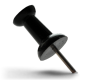 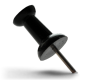 SHOEBOXES FOR SOUTH SUDAN  If anyone could let me have empty shoeboxes, or boxes or similar size, I would be very grateful. On Saturday 26th November there will be a Christmas Fair in Tarrant Keyneston to raise funds for medical supplies and training in this desperately poor country, also now suffering from the drought in the Horn of Africa.  At the back of church you can find programmes for the Fair......a great opportunity for Christmas shopping and a home-made lunch.  And the boxes?  I fill them with little gifts (new or unused items), wrap them in Christmas paper, and sell them as ‘Santa’s Surprises’!  Madeleine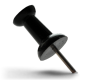 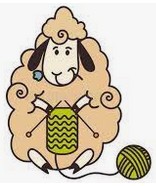  KNIT AND NATTER:  The last meeting of the year will be on Tuesday 6 December,  2-4pm in the hall.  All welcome!  ChristinaTHANK YOU FROM CAFOD  Your support over this challenging year has been life-changing and very much appreciated. Thank you for praying, campaigning, donating or volunteering to support people and communities in their struggles against poverty and in the face of huge humanitarian crises, such as the war in Ukraine, the Pakistan Floods and the World food Crisis, particularly in East Africa. For example in South Sudan, where many communities have taken in displaced people fleeing violence and natural disasters. With your support our local experts help the communities give the arrivals food, and some are also given land. They erect temporary structures as shelter and helped to start farming. Nyanguet, who fled with her five children after her village was attacked, says, “The community host us well. My children and I feel safe now.”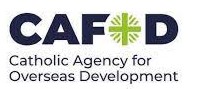 	Thank you for helping to support people and communities like this throughout the world. Please pray for our sisters and brothers around the world this Advent and Christmas time. Wishing you a truly blest, peaceful and joyful Advent and a happy Christmas from all at CAFOD.  Simon Giarchi <sgiarchi@cafod.org.uk>O most dear Mary, blessed is the person who loves you!   If I love Mary, I am certain of perseverance and I will obtain from God whatever I want. - St John  Berchmans